ПРОЕКТ    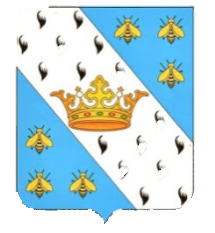    АДМИНИСТРАЦИЯ     МУНИЦИПАЛЬНОГО РАЙОНА     «МЕДЫНСКИЙ РАЙОН»    КАЛУЖСКАЯ ОБЛАСТЬ   ПОСТАНОВЛЕНИЕ  г. Медыньот                г.                                                                                        № Об утверждении программы профилактики рисков причинения вреда (ущерба)охраняемым законом ценностям на 2023 год в сфере муниципального земельного контроля на территории муниципального района «Медынский район»  В соответствии с Федеральным законом от 06.10.2003 N 131-ФЗ "Об общих принципах организации местного самоуправления в Российской Федерации", со статьей 44 Федерального закона от 31.07.2021 года №248-ФЗ «О государственном контроле (надзоре) и муниципальном контроле в Российской Федерации», Руководствуясь Постановлением Правительства РФ от 25 июня 2021 г. N 990" Об утверждении Правил разработки и утверждения контрольными (надзорными) органами программы профилактики рисков причинения вреда (ущерба) охраняемым законом ценностям", Уставом муниципального района "Медынский район" администрация муниципального района «Медынский район»ПОСТАНОВЛЯЕТ:1.  Утвердить Программу профилактики рисков причинения вреда (ущерба) охраняемым законом ценностям на 2023 год в сфере муниципального земельного контроля  на территории муниципального района «Медынский район»  (далее-Программа профилактики)  (прилагается).2. Отделу агарной политики и социального развития села администрации муниципального района «Медынский район» обеспечить в пределах своей компетенции выполнение мероприятий Программы.3.     Настоящее Постановление вступает в силу с 01.01.2023 года.4. Опубликовать настоящее Постановление на официальном сайте администрации муниципального района «Медынский район» в информационно-коммуникационной сети «Интернет».Глава администрациимуниципального района«Медынский район»                                                       Н.В. Козлов Проект Программыпрофилактики рисков причинения вреда (ущерба) охраняемым законом ценностям на 2023 год в сфере муниципального земельного контроля на территории муниципального района «Медынский район» Настоящая Программа профилактики рисков причинения вреда (ущерба) охраняемым законом ценностям на 2023 год в сфере муниципального земельного контроля на территории муниципального района «Медынский район» (далее – Программа) разработана в целях  стимулирования добросовестного соблюдения обязательных требований юридическими лицами, индивидуальными предпринимателями и гражданами,  устранения условий, причин и факторов, способных привести к нарушениям обязательных требований и (или) причинению вреда (ущерба) охраняемым законом ценностям,  создания условий для доведения обязательных требований до контролируемых лиц, повышение информированности о способах их соблюдения.Настоящая Программа разработана и подлежит исполнению уполномоченным органом, осуществляющим муниципальный земельный контроль – отделом аграрной политики и социального развития села ( далее – Уполномоченный орган). 1. Анализ текущего состояния осуществления муниципального земельного контроля, описание текущего развития профилактической деятельности контрольного органа, характеристика проблем, на решение которых направлена Программа1.1. Вид муниципального контроля: муниципальный земельный контроль.1.2. Предметом муниципального земельного контроля на территории муниципального района «Медынский район» являются соблюдение юридическими лицами, индивидуальными предпринимателями, гражданами (далее – контролируемые лица) обязательных требований земельного законодательства в отношении объектов земельных отношений, за нарушение которых законодательством предусмотрена административная ответственность. На территории муниципального района «Медынский район»  муниципальный земельный контроль осуществляется за соблюдением:а) обязательных требований о недопущении самовольного занятия земель, земельного участка или части земельного участка, в том числе использования земель, земельного участка или части земельного участка, лицом, не имеющим предусмотренных законодательством прав на них;б) обязательных требований об использовании земельных участков по целевому назначению в соответствии с их принадлежностью к той или иной категории земель и (или) разрешенным использованием;в) обязательных требований, связанных с обязательным использованием земель, предназначенных для жилищного или иного строительства, садоводства, огородничества и личного подсобного хозяйства, в указанных целях в течение установленного срока;г) обязательных требований, связанных с  проведением  обязательных мероприятий по улучшению, защите земель и охране почв от ветровой, водной эрозии и предотвращению других процессов и иного негативного воздействия на окружающую среду, ухудшающих качественное состояние земель; д) обязательных требований, связанных с недопущением порчи земель;е) исполнения предписаний об устранении нарушений обязательных требований, выданных должностными лицами администрации муниципального района «Медынский район» в пределах их компетенции.Уполномоченным органом  за 9 месяцев 2022 года проведено 12 контрольных мероприятий в том числе 1 акт обследования на площади 1,2 га, 1 наблюдение (внесение данных о посевных площадях в ЕФИС ЗСН) на площади 6781 га, проведена проверка исполнения Предписаний выданных в 2021 году на площади 990 га.Планируется до конца 2022 года выдать предостережения гражданам не выполнившим Предписания. Составлено: 141 акт, в том числе: 80 актов о нарушении земельного законодательства, 25 акта об отсутствии нарушений, 36 актов о невозможности проведения проверкиВ рамках профилактики рисков причинения вреда (ущерба) охраняемым законом ценностям уполномоченным органом  в 2022 году осуществляются следующие мероприятия:размещение на официальном сайте администрации муниципального района «Медынский район» в сети «Интернет» в разделе «Муниципальный район» перечней нормативных правовых актов или их отдельных частей, содержащих обязательные требования, оценка соблюдения которых является предметом муниципального земельного контроля, а также текстов соответствующих нормативных правовых актов;осуществление информирования юридических лиц, индивидуальных предпринимателей по вопросам соблюдения обязательных требований, в том числе посредством разработки и опубликования руководств по соблюдению обязательных требований, разъяснительной работы в средствах массовой информации; обеспечение регулярного обобщения практики осуществления муниципального земельного контроля и размещение в средствах массовой информации  соответствующих обобщений, в том числе с указанием наиболее часто встречающихся случаев нарушений обязательных требований с рекомендациями в отношении мер, которые должны приниматься юридическими лицами, индивидуальными предпринимателями в целях недопущения таких нарушений;2. Цели и задачи реализации Программы1. Целями реализации Программы являются:- предупреждение нарушений обязательных требований в сфере земельного законодательства;- предотвращение угрозы причинения, либо причинения вреда земельным ресурсам района вследствие нарушений обязательных требований;- устранение существующих и потенциальных условий, причин и факторов, способных привести к нарушению обязательных требований и угрозе причинения, либо причинения вреда;- формирование моделей социально ответственного, добросовестного, правового поведения контролируемых лиц;- повышение прозрачности системы контрольно-надзорной деятельности.2. Задачами реализации Программы являются:- оценка возможной угрозы причинения, либо причинения вреда (ущерба) при использовании земельных участков, выработка и реализация профилактических мер, способствующих ее снижению;- выявление факторов угрозы причинения, либо причинения вреда (ущерба), причин и условий, способствующих нарушению обязательных требований, определение способов устранения или снижения угрозы;- оценка состояния подконтрольной среды и установление зависимости видов, форм и интенсивности профилактических мероприятий от присвоенных контролируемым лицам категорий риска ;- создание условий для изменения ценностного отношения контролируемых лиц к рисковому поведению, формирования позитивной ответственности за свое поведение, поддержания мотивации к добросовестному поведению;- регулярная ревизия обязательных требований и принятие мер к обеспечению реального влияния на подконтрольную сферу комплекса обязательных требований, соблюдение которых составляет предмет муниципального контроля;- формирование единого понимания обязательных требований у всех участников контрольно-надзорной деятельности;- создание и внедрение мер системы позитивной профилактики; повышение уровня правовой грамотности контролируемых лиц, в том числе путем обеспечения доступности информации об обязательных требованиях и необходимых мерах по их исполнению;- снижение издержек контрольно-надзорной деятельности и административной нагрузки на контролируемых лиц.3. Перечень профилактических мероприятий, сроки (периодичность) их проведенияВ соответствии с Положением о муниципальном земельном контроле, утвержденном решением Районного Собрания Медынского района от 30.09.2021 г. № 74, проводятся следующие профилактические мероприятия : 4. Показатели результативности и эффективности ПрограммыВид мероприятияФорма мероприятияПодразделение и (или) должностные лица местной администрации, ответственные за реализацию мероприятияСроки (периодичность) их проведения123451ИнформированиеПроведение публичных мероприятий (собраний, совещаний, семинаров) с контролируемыми лицами в целях их информированияУполномоченные лица администрации МР «Медынский район»Не реже 2-х раз в год1ИнформированиеПубликация на сайте руководств по соблюдению обязательных требований в сфере муниципального земельного контроля при направлении их уполномоченным федеральным органом исполнительной властиУполномоченные лица администрации МР «Медынский район»По мере поступления1ИнформированиеРазмещение и поддержание в актуальном состоянии на официальном сайте в сети "Интернет" информации, перечень которой предусмотрен Положения о муниципальном земельном контролеУполномоченные лица администрации МР «Медынский район»По мере обновления2Обобщение правоприменительной практикиОбобщение и анализ правоприменительной практики контрольно-надзорной деятельности в сфере муниципального земельного контроля с классификацией причин возникновения типовых нарушений обязательных требований и размещение утвержденного доклада о правоприменительной практике на официальном сайте администрации района в срок, не превышающий 5 рабочих дней со дня утверждения доклада.Уполномоченные лица администрации МР «Медынский район»Ежегодно (не позднее 25 февраля года, следующего за годом обобщения правоприменительной практики)3Объявление предостережения Объявление предостережений контролируемым лицам для целей принятия мер по обеспечению соблюдения обязательных требованийУполномоченные лица администрации МР «Медынский район»В течение года (при наличии оснований)4КонсультированиеПроведение должностными лицами консультаций по вопросам: муниципального земельного контроля Консультирование осуществляется посредствам личного обращения, телефонной связи, электронной почты, видео-конференц-связи, при получении письменного запроса - в письменной форме в порядке, установленном Федеральным законом «О порядке рассмотрения обращения граждан Российской Федерации», а также в ходе проведения профилактического мероприятия, контрольного (надзорного) мероприятия.Уполномоченные лица администрации МР «Медынский район»В течение года (при наличии оснований)5Профилактический визитПроведение информирования контролируемых лиц об обязательных требованиях, предъявляемых к его деятельности либо к принадлежащим ему объектам муниципального контроля.Уполномоченные лица администрации МР «Медынский район»Профилактические  визиты подлежат проведению в течение года в количестве 25 едениц№ п/пНаименование показателяВеличина1.Полнота информации, размещенной на официальном  сайте администрации в сети Интернет в соответствии с частью 3 статьи 46 № 248-ФЗ 100 %2.Доля проведенных контрольных мероприятий (проверок) к профилактическим мероприятиям 50% и менее3.Выполнение запланированных профилактических мероприятий100 %